Dùn Laoghaire Rathdown
PUBLIC 
PARTICIPATION 
NETWORK
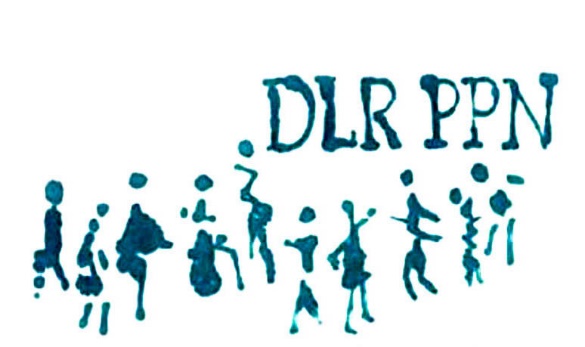 Submission form for motions regarding the operation of DLR PPNMotions should be specific to the Governance, Operation, Structure, and/or Direction of the PPN with the intention of improving the effectiveness of the PPN.Proposed motion (Brief outline of suggested action):Submitted by (Name of PPN member organisation):Contact name:
Phone: 						Email:Reason for motion:How would this action be carried out, and by whom?:Approximate cost (if any):Desired Outcome:Signed: ___________________________ Position: __________________________________________Email completed forms to secretariat@dlrppn.ie or post to DLR PPN, The Old Post Office, 7 Rock Hill, Main Street, Blackrock, Co. Dublin.